Ai docentiScuola primaria:classi quinte Sede:Montefalcione Pratola SerraAlbo&WebATTIOggetto: Certificazione delle competenze al termine della scuola primaria:Modello nazionale allegato al D.M n.742/2017   trasmissione, A.S. 2017/2018Il Dirigente Scolastico,trasmette alle SS. VV.l’unito Modello nazionale  di certificazione delle competenze ,da redigere  a conclusione dello scrutinio finale della classe quinta e consegnarlo alle famiglie in sede di incontro scuola-famiglia.Nel confidare nella consueta collaborazione si inviano cordiali saluti.Il Dirigente ScolasticoProf.ssa Flora CarpentieroFirma autografa sostituita a mezzo stampaAi sensi dell’art.3 comma 2 D.Lvo 39/93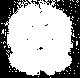 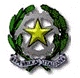 MIURISTITUTO COMPRENSIVO STATALEPRATOLA SERRAPOLO UNICO DI PRATOLA SERRA-MONTEFALCIONE-TUFO- SAN MICHELE DI PRATOLA-SERRA DI PRATOLA  VIA SAUDELLE, 24 - CAP 83039  PRATOLA SERRA -  AVe-mail: avic857002@istruzione.it    - avic857002@pec.istruzione.itsitoweb:www.icpratolaserra.gov.itCod. Min. AVIC857002 - cod. Fiscale 80008530646-Tel: 0825/967075- 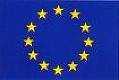 U. E.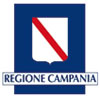 Circolare internaProt n.  3247del    19/05/2018Cat. 07  -  05  